Adherence to a DASH-type diet over the life course and vascular function in the MRC 1946 British birth cohort: Supplementary Material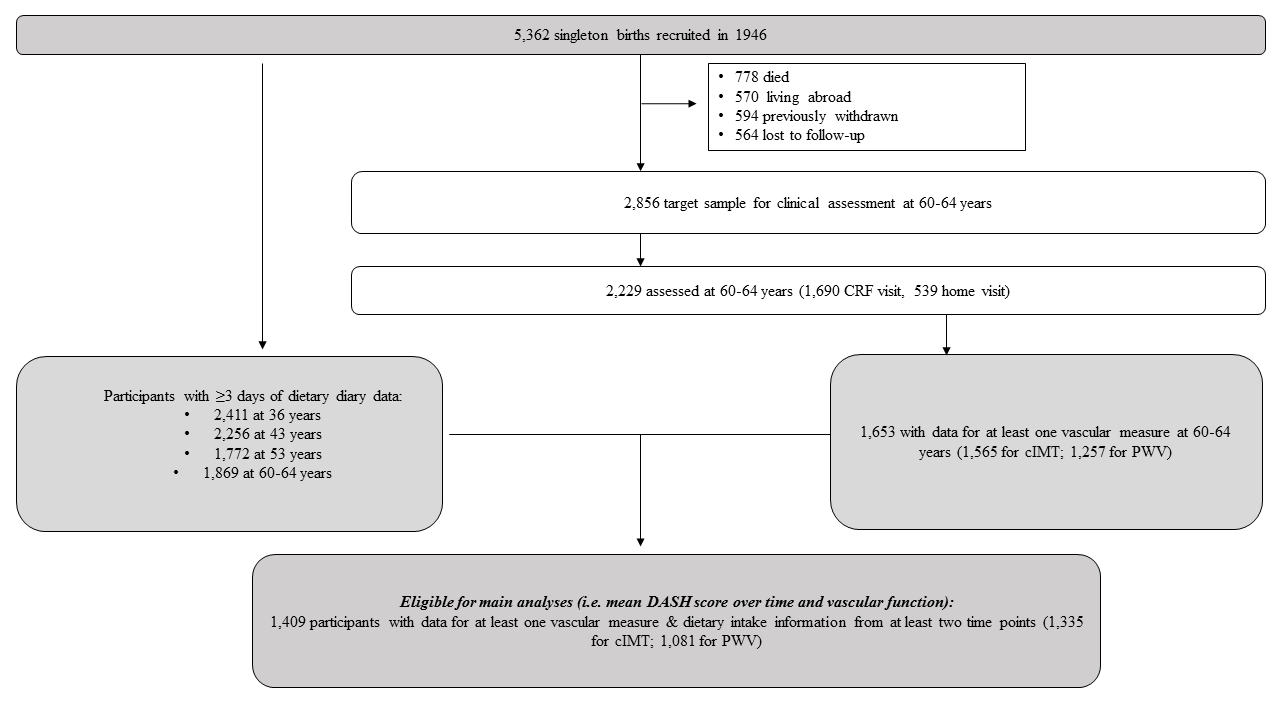 Supplementary figure 1. Number of participants in the National Survey of Health and Development and selection for the present study. CRF: clinical research resrach facility; cIMT: carotid intima-media thickness; PWV: pulse wave velocity1.	Fung TT, Chiuve SE, McCullough ML, Rexrode KM, Logroscino G, Hu FB. Adherence to a DASH-style diet and risk of coronary heart disease and stroke in women. Arch Intern Med. 2008;168(7):713-20.Supplementary table 1: Components of each DASH food group based on Fung et al. (1)Supplementary table 1: Components of each DASH food group based on Fung et al. (1)DASH food groupFood group component (grams)FruitFruit* (including fresh, canned and cooked) + dried fruit* + pure fruit juices† VegetablesTomatoes + tomato puree + brassicaceae + yellow, red or green vegetables + other vegetables‡ Nuts and legumesBeans +  nutsLow-fat dairy§Reduced or low fat yoghurts and drinking yoghurts + low fat, skimmed, semi-skimmed milk Whole grainsWholegrain includes foods in unprocessed state that still has the endosperm, bran and germRed and processed meat |Beef + lamb + pork + processed red meat  + all other red meat + burgers + sausages + processed poultrySweetened beveragesCarbonated soft drinks + sugar sweetened fruit drinks + squash/concentrated fruit drinkSodiumSodium naturally occurring in foods and added to ready meals and purchased products. Salt added at the table or during cooking is also included if quantified by the participant e.g. one teaspoon salt in a recipe and had one-fourth of the recipe but not if stated as salt to taste in the recipe.* Includes disaggregated fruit components of desserts, pastries etc.† excluding sugar sweetened fruit drinks,  e.g. sugar sweetened cordial squash/concentrated fruit drink‡ excluding potatoes§ Excludes reduced fat ice cream and dairy desserts | Includes disaggregated red and processed meat components of composite dishes. Processed red meat included bacon and ham* Includes disaggregated fruit components of desserts, pastries etc.† excluding sugar sweetened fruit drinks,  e.g. sugar sweetened cordial squash/concentrated fruit drink‡ excluding potatoes§ Excludes reduced fat ice cream and dairy desserts | Includes disaggregated red and processed meat components of composite dishes. Processed red meat included bacon and hamSupplementary table 2: Components of long-term DASH (i.e. average DASH scores for an individual from all available follow ups over 24-28 years, n=2,447)*Supplementary table 2: Components of long-term DASH (i.e. average DASH scores for an individual from all available follow ups over 24-28 years, n=2,447)*Supplementary table 2: Components of long-term DASH (i.e. average DASH scores for an individual from all available follow ups over 24-28 years, n=2,447)*Supplementary table 2: Components of long-term DASH (i.e. average DASH scores for an individual from all available follow ups over 24-28 years, n=2,447)*Supplementary table 2: Components of long-term DASH (i.e. average DASH scores for an individual from all available follow ups over 24-28 years, n=2,447)*Supplementary table 2: Components of long-term DASH (i.e. average DASH scores for an individual from all available follow ups over 24-28 years, n=2,447)*Supplementary table 2: Components of long-term DASH (i.e. average DASH scores for an individual from all available follow ups over 24-28 years, n=2,447)*Supplementary table 2: Components of long-term DASH (i.e. average DASH scores for an individual from all available follow ups over 24-28 years, n=2,447)*Supplementary table 2: Components of long-term DASH (i.e. average DASH scores for an individual from all available follow ups over 24-28 years, n=2,447)*Supplementary table 2: Components of long-term DASH (i.e. average DASH scores for an individual from all available follow ups over 24-28 years, n=2,447)*Supplementary table 2: Components of long-term DASH (i.e. average DASH scores for an individual from all available follow ups over 24-28 years, n=2,447)*Supplementary table 2: Components of long-term DASH (i.e. average DASH scores for an individual from all available follow ups over 24-28 years, n=2,447)*Supplementary table 2: Components of long-term DASH (i.e. average DASH scores for an individual from all available follow ups over 24-28 years, n=2,447)*Supplementary table 2: Components of long-term DASH (i.e. average DASH scores for an individual from all available follow ups over 24-28 years, n=2,447)*Supplementary table 2: Components of long-term DASH (i.e. average DASH scores for an individual from all available follow ups over 24-28 years, n=2,447)*Supplementary table 2: Components of long-term DASH (i.e. average DASH scores for an individual from all available follow ups over 24-28 years, n=2,447)*Supplementary table 2: Components of long-term DASH (i.e. average DASH scores for an individual from all available follow ups over 24-28 years, n=2,447)*Fruit,Fruit,Vegetables, g/1,000kcalVegetables, g/1,000kcalNuts & legumes g/1,000kcalNuts & legumes g/1,000kcalLow-fat dairy g/1,000kcalLow-fat dairy g/1,000kcalWholegrain g/1,000kcalWholegrain g/1,000kcalRed/processed meat g/1,000kcalRed/processed meat g/1,000kcalSweetened beverages g/1,000kcalSweetened beverages g/1,000kcalSodium mg/1,000kcalSodium mg/1,000kcalg/1,000kcalg/1,000kcalVegetables, g/1,000kcalVegetables, g/1,000kcalNuts & legumes g/1,000kcalNuts & legumes g/1,000kcalLow-fat dairy g/1,000kcalLow-fat dairy g/1,000kcalWholegrain g/1,000kcalWholegrain g/1,000kcalRed/processed meat g/1,000kcalRed/processed meat g/1,000kcalSweetened beverages g/1,000kcalSweetened beverages g/1,000kcalSodium mg/1,000kcalSodium mg/1,000kcalMean(SD)Mean(SD)Mean(SD)Mean(SD)Mean(SD)Mean(SD)Mean(SD)Mean(SD)DASH score (range) †DASH score (range) †Q1 (12-22)33.656(27.549)62.768(27.11)3.81(3.94)47.01(48.548)5.43(6.04)50.549(16.12)59.766(63.93)1412.10(245.25)Q2 (19-24)55.328(401.099)74.21(30.108)4.85(4.64)66.80(52.548)9.22(7.37)42.23(13.82)42.53(51.549)1357.10(2110.62)Q3 (21-26)77.91(49.766)79.33(31.548)5.61(7.22)75.14(47.06.99)13.61(8.23)38.325(13.658)34.80(44.94)13321.91(1887.84)Q4 (24-28)89.989(49.90)89.545(37.06.95)6.60(5.39)92.11(57.06.99)17.51(10.29)33.83(12.766)28.107(33.545)1302.29(1810.97)    Q5 (26-35)119.92(53.659)105.987(43.73)8.67(6.89)107.90(58.10)24.52(10.75)25.109(13.01)21.03(30.328)1278.00(19089.63)* Including all participants with dietary information regardless of whether they attended the clinical assessment at 60-64 years * Including all participants with dietary information regardless of whether they attended the clinical assessment at 60-64 years * Including all participants with dietary information regardless of whether they attended the clinical assessment at 60-64 years * Including all participants with dietary information regardless of whether they attended the clinical assessment at 60-64 years * Including all participants with dietary information regardless of whether they attended the clinical assessment at 60-64 years * Including all participants with dietary information regardless of whether they attended the clinical assessment at 60-64 years * Including all participants with dietary information regardless of whether they attended the clinical assessment at 60-64 years * Including all participants with dietary information regardless of whether they attended the clinical assessment at 60-64 years * Including all participants with dietary information regardless of whether they attended the clinical assessment at 60-64 years * Including all participants with dietary information regardless of whether they attended the clinical assessment at 60-64 years * Including all participants with dietary information regardless of whether they attended the clinical assessment at 60-64 years * Including all participants with dietary information regardless of whether they attended the clinical assessment at 60-64 years * Including all participants with dietary information regardless of whether they attended the clinical assessment at 60-64 years * Including all participants with dietary information regardless of whether they attended the clinical assessment at 60-64 years * Including all participants with dietary information regardless of whether they attended the clinical assessment at 60-64 years * Including all participants with dietary information regardless of whether they attended the clinical assessment at 60-64 years * Including all participants with dietary information regardless of whether they attended the clinical assessment at 60-64 years † range overlaps due to sex-specific groupings† range overlaps due to sex-specific groupings† range overlaps due to sex-specific groupings† range overlaps due to sex-specific groupings† range overlaps due to sex-specific groupings† range overlaps due to sex-specific groupings† range overlaps due to sex-specific groupings† range overlaps due to sex-specific groupings† range overlaps due to sex-specific groupings† range overlaps due to sex-specific groupings† range overlaps due to sex-specific groupings† range overlaps due to sex-specific groupings† range overlaps due to sex-specific groupings† range overlaps due to sex-specific groupings† range overlaps due to sex-specific groupings† range overlaps due to sex-specific groupings† range overlaps due to sex-specific groupingsSupplementary table 3A: DASH scores at 36y and vascular function at 60-64ySupplementary table 3A: DASH scores at 36y and vascular function at 60-64ySupplementary table 3A: DASH scores at 36y and vascular function at 60-64ySupplementary table 3A: DASH scores at 36y and vascular function at 60-64ySupplementary table 3A: DASH scores at 36y and vascular function at 60-64ySupplementary table 3A: DASH scores at 36y and vascular function at 60-64ySupplementary table 3A: DASH scores at 36y and vascular function at 60-64ySupplementary table 3A: DASH scores at 36y and vascular function at 60-64ySupplementary table 3A: DASH scores at 36y and vascular function at 60-64yStandardised carotid intima media thickness* Standardised carotid intima media thickness* Standardised carotid intima media thickness* Standardised pulse wave velocity†Standardised pulse wave velocity†Standardised pulse wave velocity†Coef(95% CI)(95% CI)Coef(95% CI)(95% CI)DASH score sex-specific fifths (Q)DASH score sex-specific fifths (Q)DASH score sex-specific fifths (Q)Model 1Q1RefRefRefRefRefRefQ2-0.15(-0.36,0.05)0.15(-0.07,0.38)Q3-0.26(-0.45,-0.06)0.02(-0.19,0.23)Q4-0.30(-0.51,-0.09)-0.08(-0.30,0.15)Q5-0.33(-0.52,-0.13)-0.07(-0.28,0.15)ptrend‡ = <0.001ptrend‡ = <0.001ptrend‡ = <0.001ptrend ‡ =0.10ptrend ‡ =0.10ptrend ‡ =0.10Model 2Q1RefRefRefRefRefRefQ2-0.14(-0.35,0.06)0.17(-0.06,0.40)Q3-0.20(-0.39,-0.003)0.04(-0.18,0.26)Q4-0.24(-0.45,-0.03)-0.06(-0.29,0.17)Q5-0.27(-0.47,-0.07)-0.06(-0.28,0.16)ptrend ‡ =0.01ptrend ‡ =0.01ptrend ‡ =0.01ptrend ‡ =0.12ptrend ‡ =0.12ptrend ‡ =0.12p deviation from trend§ = 0.81p deviation from trend§ = 0.81p deviation from trend§ = 0.81p deviation from trend§ =0.29p deviation from trend§ =0.29p deviation from trend§ =0.29Model 1 adjusted for socioeconomic position; Model 2 additionally adjusted for BMI, smoking and physical activity*cIMT model 1: n=1,111  model 2: n=1,102† PWV model 1: n=900 model 2: n=892‡ Linear trend test i.e. DASH quintiles fitted as continuous exposure  in regression model§ Log likelihood ratio test i.e. testing DASH quintiles fitted as continuous exposure   vs. DASH quintiles fitted as categorical exposureModel 1 adjusted for socioeconomic position; Model 2 additionally adjusted for BMI, smoking and physical activity*cIMT model 1: n=1,111  model 2: n=1,102† PWV model 1: n=900 model 2: n=892‡ Linear trend test i.e. DASH quintiles fitted as continuous exposure  in regression model§ Log likelihood ratio test i.e. testing DASH quintiles fitted as continuous exposure   vs. DASH quintiles fitted as categorical exposureModel 1 adjusted for socioeconomic position; Model 2 additionally adjusted for BMI, smoking and physical activity*cIMT model 1: n=1,111  model 2: n=1,102† PWV model 1: n=900 model 2: n=892‡ Linear trend test i.e. DASH quintiles fitted as continuous exposure  in regression model§ Log likelihood ratio test i.e. testing DASH quintiles fitted as continuous exposure   vs. DASH quintiles fitted as categorical exposureModel 1 adjusted for socioeconomic position; Model 2 additionally adjusted for BMI, smoking and physical activity*cIMT model 1: n=1,111  model 2: n=1,102† PWV model 1: n=900 model 2: n=892‡ Linear trend test i.e. DASH quintiles fitted as continuous exposure  in regression model§ Log likelihood ratio test i.e. testing DASH quintiles fitted as continuous exposure   vs. DASH quintiles fitted as categorical exposureModel 1 adjusted for socioeconomic position; Model 2 additionally adjusted for BMI, smoking and physical activity*cIMT model 1: n=1,111  model 2: n=1,102† PWV model 1: n=900 model 2: n=892‡ Linear trend test i.e. DASH quintiles fitted as continuous exposure  in regression model§ Log likelihood ratio test i.e. testing DASH quintiles fitted as continuous exposure   vs. DASH quintiles fitted as categorical exposureModel 1 adjusted for socioeconomic position; Model 2 additionally adjusted for BMI, smoking and physical activity*cIMT model 1: n=1,111  model 2: n=1,102† PWV model 1: n=900 model 2: n=892‡ Linear trend test i.e. DASH quintiles fitted as continuous exposure  in regression model§ Log likelihood ratio test i.e. testing DASH quintiles fitted as continuous exposure   vs. DASH quintiles fitted as categorical exposureModel 1 adjusted for socioeconomic position; Model 2 additionally adjusted for BMI, smoking and physical activity*cIMT model 1: n=1,111  model 2: n=1,102† PWV model 1: n=900 model 2: n=892‡ Linear trend test i.e. DASH quintiles fitted as continuous exposure  in regression model§ Log likelihood ratio test i.e. testing DASH quintiles fitted as continuous exposure   vs. DASH quintiles fitted as categorical exposureModel 1 adjusted for socioeconomic position; Model 2 additionally adjusted for BMI, smoking and physical activity*cIMT model 1: n=1,111  model 2: n=1,102† PWV model 1: n=900 model 2: n=892‡ Linear trend test i.e. DASH quintiles fitted as continuous exposure  in regression model§ Log likelihood ratio test i.e. testing DASH quintiles fitted as continuous exposure   vs. DASH quintiles fitted as categorical exposureModel 1 adjusted for socioeconomic position; Model 2 additionally adjusted for BMI, smoking and physical activity*cIMT model 1: n=1,111  model 2: n=1,102† PWV model 1: n=900 model 2: n=892‡ Linear trend test i.e. DASH quintiles fitted as continuous exposure  in regression model§ Log likelihood ratio test i.e. testing DASH quintiles fitted as continuous exposure   vs. DASH quintiles fitted as categorical exposureSupplementary table 3B: DASH scores at 43y and vascular function at 60-64ySupplementary table 3B: DASH scores at 43y and vascular function at 60-64ySupplementary table 3B: DASH scores at 43y and vascular function at 60-64ySupplementary table 3B: DASH scores at 43y and vascular function at 60-64ySupplementary table 3B: DASH scores at 43y and vascular function at 60-64ySupplementary table 3B: DASH scores at 43y and vascular function at 60-64ySupplementary table 3B: DASH scores at 43y and vascular function at 60-64ySupplementary table 3B: DASH scores at 43y and vascular function at 60-64ySupplementary table 3B: DASH scores at 43y and vascular function at 60-64yStandardised carotid intima media thickness* Standardised carotid intima media thickness* Standardised carotid intima media thickness* Standardised pulse wave velocity†Standardised pulse wave velocity†Standardised pulse wave velocity†Coef(95% CI)(95% CI)Coef(95% CI)(95% CI)DASH score sex-specific fifths (Q)DASH score sex-specific fifths (Q)DASH score sex-specific fifths (Q)Model 1Q1RefRefRefRefRefRefQ2-0.19(-0.39,0.001)-0.06(-0.27,0.15)Q3-0.30(-0.49,-0.10)-0.06(-0.27,0.15)Q4-0.20(-0.39,-0.01)-0.16(-0.36,0.04)Q5-0.30(-0.50,-0.11)-0.22(-0.43,-0.01)ptrend ‡=0.01ptrend ‡=0.01ptrend ‡=0.01ptrend ‡=0.02ptrend ‡=0.02ptrend ‡=0.02Model 2Q1RefRefRefRefRefRefQ2-0.14(-0.34,0.05)-0.04(-0.25,0.17)Q3-0.25(-0.45,-0.05)-0.04(-0.25,0.18)Q4-0.13(-0.32,0.06)-0.15(-0.36,0.05)Q5-0.21(-0.41,-0.01)-0.19(-0.41,0.03)ptrend ‡=0.10ptrend ‡=0.10ptrend ‡=0.10ptrend ‡=0.04ptrend ‡=0.04ptrend ‡=0.04p deviation from trend§ = 0.23p deviation from trend§ = 0.23p deviation from trend§ = 0.23p deviation from trend§ =0.90p deviation from trend§ =0.90p deviation from trend§ =0.90Model 1 adjusted for socioeconomic position; Model 2 additionally adjusted for BMI, smoking and physical activity*cIMT model 1: n=1,131 model 2: n=1,122† PWV model 1: n=920 1 model 2: n=912‡ Linear trend test i.e. DASH quintiles fitted as continuous exposure  in regression model§ Log likelihood ratio test i.e. testing DASH quintiles fitted as continuous exposure   vs. DASH quintiles fitted as categorical exposureModel 1 adjusted for socioeconomic position; Model 2 additionally adjusted for BMI, smoking and physical activity*cIMT model 1: n=1,131 model 2: n=1,122† PWV model 1: n=920 1 model 2: n=912‡ Linear trend test i.e. DASH quintiles fitted as continuous exposure  in regression model§ Log likelihood ratio test i.e. testing DASH quintiles fitted as continuous exposure   vs. DASH quintiles fitted as categorical exposureModel 1 adjusted for socioeconomic position; Model 2 additionally adjusted for BMI, smoking and physical activity*cIMT model 1: n=1,131 model 2: n=1,122† PWV model 1: n=920 1 model 2: n=912‡ Linear trend test i.e. DASH quintiles fitted as continuous exposure  in regression model§ Log likelihood ratio test i.e. testing DASH quintiles fitted as continuous exposure   vs. DASH quintiles fitted as categorical exposureModel 1 adjusted for socioeconomic position; Model 2 additionally adjusted for BMI, smoking and physical activity*cIMT model 1: n=1,131 model 2: n=1,122† PWV model 1: n=920 1 model 2: n=912‡ Linear trend test i.e. DASH quintiles fitted as continuous exposure  in regression model§ Log likelihood ratio test i.e. testing DASH quintiles fitted as continuous exposure   vs. DASH quintiles fitted as categorical exposureModel 1 adjusted for socioeconomic position; Model 2 additionally adjusted for BMI, smoking and physical activity*cIMT model 1: n=1,131 model 2: n=1,122† PWV model 1: n=920 1 model 2: n=912‡ Linear trend test i.e. DASH quintiles fitted as continuous exposure  in regression model§ Log likelihood ratio test i.e. testing DASH quintiles fitted as continuous exposure   vs. DASH quintiles fitted as categorical exposureModel 1 adjusted for socioeconomic position; Model 2 additionally adjusted for BMI, smoking and physical activity*cIMT model 1: n=1,131 model 2: n=1,122† PWV model 1: n=920 1 model 2: n=912‡ Linear trend test i.e. DASH quintiles fitted as continuous exposure  in regression model§ Log likelihood ratio test i.e. testing DASH quintiles fitted as continuous exposure   vs. DASH quintiles fitted as categorical exposureModel 1 adjusted for socioeconomic position; Model 2 additionally adjusted for BMI, smoking and physical activity*cIMT model 1: n=1,131 model 2: n=1,122† PWV model 1: n=920 1 model 2: n=912‡ Linear trend test i.e. DASH quintiles fitted as continuous exposure  in regression model§ Log likelihood ratio test i.e. testing DASH quintiles fitted as continuous exposure   vs. DASH quintiles fitted as categorical exposureModel 1 adjusted for socioeconomic position; Model 2 additionally adjusted for BMI, smoking and physical activity*cIMT model 1: n=1,131 model 2: n=1,122† PWV model 1: n=920 1 model 2: n=912‡ Linear trend test i.e. DASH quintiles fitted as continuous exposure  in regression model§ Log likelihood ratio test i.e. testing DASH quintiles fitted as continuous exposure   vs. DASH quintiles fitted as categorical exposureModel 1 adjusted for socioeconomic position; Model 2 additionally adjusted for BMI, smoking and physical activity*cIMT model 1: n=1,131 model 2: n=1,122† PWV model 1: n=920 1 model 2: n=912‡ Linear trend test i.e. DASH quintiles fitted as continuous exposure  in regression model§ Log likelihood ratio test i.e. testing DASH quintiles fitted as continuous exposure   vs. DASH quintiles fitted as categorical exposureSupplementary table 3C: DASH scores at 53y and vascular function at 60-64ySupplementary table 3C: DASH scores at 53y and vascular function at 60-64ySupplementary table 3C: DASH scores at 53y and vascular function at 60-64ySupplementary table 3C: DASH scores at 53y and vascular function at 60-64ySupplementary table 3C: DASH scores at 53y and vascular function at 60-64ySupplementary table 3C: DASH scores at 53y and vascular function at 60-64ySupplementary table 3C: DASH scores at 53y and vascular function at 60-64ySupplementary table 3C: DASH scores at 53y and vascular function at 60-64ySupplementary table 3C: DASH scores at 53y and vascular function at 60-64yStandardised carotid intima media thickness* Standardised carotid intima media thickness* Standardised carotid intima media thickness* Standardised pulse wave velocity†Standardised pulse wave velocity†Standardised pulse wave velocity†Coef(95% CI)(95% CI)Coef(95% CI)(95% CI)DASH score sex-specific fifths (Q)DASH score sex-specific fifths (Q)DASH score sex-specific fifths (Q)Model 1Q1RefRefRefRefRefRefQ2-0.09(-0.30,0.12)-0.04(-0.27,0.20)Q3-0.08(-0.30,0.13)-0.25(-0.49,-0.01)Q4-0.24(-0.45,-0.03)-0.24(-0.46,-0.01)Q5-0.14(-0.35,0.08)-0.27(-0.50,-0.03)ptrend ‡=0.07ptrend ‡=0.07ptrend ‡=0.07ptrend ‡=0.01ptrend ‡=0.01ptrend ‡=0.01Model 2Q1RefRefRefRefRefRefQ2-0.03(-0.25,0.18)-0.02(-0.25,0.21)Q3-0.01(-0.22,0.21)-0.22(-0.46,0.01)Q4-0.15(-0.36,0.06)-0.19(-0.42,0.04)Q5-0.04(-0.26,0.17)-0.22(-0.45,0.02)ptrend ‡ =0.37ptrend ‡ =0.37ptrend ‡ =0.37ptrend ‡=0.02ptrend ‡=0.02ptrend ‡=0.02p deviation from trend§ = 0.49p deviation from trend§ = 0.49p deviation from trend§ = 0.49p deviation from trend§ =0.57p deviation from trend§ =0.57p deviation from trend§ =0.57Model 1 adjusted for socioeconomic position; Model 2 additionally adjusted for BMI, smoking and physical activity*cIMT model 1: n=991 model 2: n=991† PWV model 1: n=812 model 2: n=812‡ Linear trend test i.e. DASH quintiles fitted as continuous exposure  in regression model§ Log likelihood ratio test i.e. testing DASH quintiles fitted as continuous exposure   vs. DASH quintiles fitted as categorical exposureModel 1 adjusted for socioeconomic position; Model 2 additionally adjusted for BMI, smoking and physical activity*cIMT model 1: n=991 model 2: n=991† PWV model 1: n=812 model 2: n=812‡ Linear trend test i.e. DASH quintiles fitted as continuous exposure  in regression model§ Log likelihood ratio test i.e. testing DASH quintiles fitted as continuous exposure   vs. DASH quintiles fitted as categorical exposureModel 1 adjusted for socioeconomic position; Model 2 additionally adjusted for BMI, smoking and physical activity*cIMT model 1: n=991 model 2: n=991† PWV model 1: n=812 model 2: n=812‡ Linear trend test i.e. DASH quintiles fitted as continuous exposure  in regression model§ Log likelihood ratio test i.e. testing DASH quintiles fitted as continuous exposure   vs. DASH quintiles fitted as categorical exposureModel 1 adjusted for socioeconomic position; Model 2 additionally adjusted for BMI, smoking and physical activity*cIMT model 1: n=991 model 2: n=991† PWV model 1: n=812 model 2: n=812‡ Linear trend test i.e. DASH quintiles fitted as continuous exposure  in regression model§ Log likelihood ratio test i.e. testing DASH quintiles fitted as continuous exposure   vs. DASH quintiles fitted as categorical exposureModel 1 adjusted for socioeconomic position; Model 2 additionally adjusted for BMI, smoking and physical activity*cIMT model 1: n=991 model 2: n=991† PWV model 1: n=812 model 2: n=812‡ Linear trend test i.e. DASH quintiles fitted as continuous exposure  in regression model§ Log likelihood ratio test i.e. testing DASH quintiles fitted as continuous exposure   vs. DASH quintiles fitted as categorical exposureModel 1 adjusted for socioeconomic position; Model 2 additionally adjusted for BMI, smoking and physical activity*cIMT model 1: n=991 model 2: n=991† PWV model 1: n=812 model 2: n=812‡ Linear trend test i.e. DASH quintiles fitted as continuous exposure  in regression model§ Log likelihood ratio test i.e. testing DASH quintiles fitted as continuous exposure   vs. DASH quintiles fitted as categorical exposureModel 1 adjusted for socioeconomic position; Model 2 additionally adjusted for BMI, smoking and physical activity*cIMT model 1: n=991 model 2: n=991† PWV model 1: n=812 model 2: n=812‡ Linear trend test i.e. DASH quintiles fitted as continuous exposure  in regression model§ Log likelihood ratio test i.e. testing DASH quintiles fitted as continuous exposure   vs. DASH quintiles fitted as categorical exposureModel 1 adjusted for socioeconomic position; Model 2 additionally adjusted for BMI, smoking and physical activity*cIMT model 1: n=991 model 2: n=991† PWV model 1: n=812 model 2: n=812‡ Linear trend test i.e. DASH quintiles fitted as continuous exposure  in regression model§ Log likelihood ratio test i.e. testing DASH quintiles fitted as continuous exposure   vs. DASH quintiles fitted as categorical exposureModel 1 adjusted for socioeconomic position; Model 2 additionally adjusted for BMI, smoking and physical activity*cIMT model 1: n=991 model 2: n=991† PWV model 1: n=812 model 2: n=812‡ Linear trend test i.e. DASH quintiles fitted as continuous exposure  in regression model§ Log likelihood ratio test i.e. testing DASH quintiles fitted as continuous exposure   vs. DASH quintiles fitted as categorical exposureSupplementary table 3D: DASH scores at 60-64y and vascular function at 60-64ySupplementary table 3D: DASH scores at 60-64y and vascular function at 60-64ySupplementary table 3D: DASH scores at 60-64y and vascular function at 60-64ySupplementary table 3D: DASH scores at 60-64y and vascular function at 60-64ySupplementary table 3D: DASH scores at 60-64y and vascular function at 60-64ySupplementary table 3D: DASH scores at 60-64y and vascular function at 60-64ySupplementary table 3D: DASH scores at 60-64y and vascular function at 60-64ySupplementary table 3D: DASH scores at 60-64y and vascular function at 60-64ySupplementary table 3D: DASH scores at 60-64y and vascular function at 60-64yStandardised carotid intima media thickness* Standardised carotid intima media thickness* Standardised carotid intima media thickness* Standardised pulse wave velocity†Standardised pulse wave velocity†Standardised pulse wave velocity†Coef(95% CI)(95% CI)Coef(95% CI)(95% CI)DASH score sex-specific fifths (Q)DASH score sex-specific fifths (Q)DASH score sex-specific fifths (Q)Model 1Q1RefRefRefRefRefRefQ2-0.13(-0.31,0.04)-0.10(-0.30,0.09)Q3-0.26(-0.43,-0.09)-0.18(-0.36,0.01)Q4-0.15(-0.33,0.02)-0.16(-0.35,0.03)Q5-0.24(-0.41,-0.07)-0.34(-0.53,-0.16)ptrend ‡ =0.01ptrend ‡ =0.01ptrend ‡ =0.01ptrend ‡ = <0.001ptrend ‡ = <0.001ptrend ‡ = <0.001Model 2Q1RefRefRefRefRefRefQ2-0.09(-0.26,0.08)-0.08(-0.27,0.11)Q3-0.19(-0.36,-0.02)-0.13(-0.32,0.06)Q4-0.05(-0.23,0.13)-0.11(-0.31,0.08)Q5-0.14(-0.32,0.04)-0.27(-0.47,-0.08)ptrend ‡ =0.24ptrend ‡ =0.24ptrend ‡ =0.24ptrend ‡  =0.01ptrend ‡  =0.01ptrend ‡  =0.01p deviation from trend§= 0.19p deviation from trend§= 0.19p deviation from trend§= 0.19p deviation from trend§ =0.75p deviation from trend§ =0.75p deviation from trend§ =0.75Model 1 adjusted for socioeconomic position; Model 2 additionally adjusted for BMI, smoking and physical activity*cIMT model 1: n=1,319 model 2: n=1,308† PWV model 1: n=1,067 model 2: n=1,058‡ Linear trend test i.e. DASH quintiles fitted as continuous exposure  in regression model§ Log likelihood ratio test i.e. testing DASH quintiles fitted as continuous exposure   vs. DASH quintiles fitted as categorical exposure Model 1 adjusted for socioeconomic position; Model 2 additionally adjusted for BMI, smoking and physical activity*cIMT model 1: n=1,319 model 2: n=1,308† PWV model 1: n=1,067 model 2: n=1,058‡ Linear trend test i.e. DASH quintiles fitted as continuous exposure  in regression model§ Log likelihood ratio test i.e. testing DASH quintiles fitted as continuous exposure   vs. DASH quintiles fitted as categorical exposure Model 1 adjusted for socioeconomic position; Model 2 additionally adjusted for BMI, smoking and physical activity*cIMT model 1: n=1,319 model 2: n=1,308† PWV model 1: n=1,067 model 2: n=1,058‡ Linear trend test i.e. DASH quintiles fitted as continuous exposure  in regression model§ Log likelihood ratio test i.e. testing DASH quintiles fitted as continuous exposure   vs. DASH quintiles fitted as categorical exposure Model 1 adjusted for socioeconomic position; Model 2 additionally adjusted for BMI, smoking and physical activity*cIMT model 1: n=1,319 model 2: n=1,308† PWV model 1: n=1,067 model 2: n=1,058‡ Linear trend test i.e. DASH quintiles fitted as continuous exposure  in regression model§ Log likelihood ratio test i.e. testing DASH quintiles fitted as continuous exposure   vs. DASH quintiles fitted as categorical exposure Model 1 adjusted for socioeconomic position; Model 2 additionally adjusted for BMI, smoking and physical activity*cIMT model 1: n=1,319 model 2: n=1,308† PWV model 1: n=1,067 model 2: n=1,058‡ Linear trend test i.e. DASH quintiles fitted as continuous exposure  in regression model§ Log likelihood ratio test i.e. testing DASH quintiles fitted as continuous exposure   vs. DASH quintiles fitted as categorical exposure Model 1 adjusted for socioeconomic position; Model 2 additionally adjusted for BMI, smoking and physical activity*cIMT model 1: n=1,319 model 2: n=1,308† PWV model 1: n=1,067 model 2: n=1,058‡ Linear trend test i.e. DASH quintiles fitted as continuous exposure  in regression model§ Log likelihood ratio test i.e. testing DASH quintiles fitted as continuous exposure   vs. DASH quintiles fitted as categorical exposure Model 1 adjusted for socioeconomic position; Model 2 additionally adjusted for BMI, smoking and physical activity*cIMT model 1: n=1,319 model 2: n=1,308† PWV model 1: n=1,067 model 2: n=1,058‡ Linear trend test i.e. DASH quintiles fitted as continuous exposure  in regression model§ Log likelihood ratio test i.e. testing DASH quintiles fitted as continuous exposure   vs. DASH quintiles fitted as categorical exposure Model 1 adjusted for socioeconomic position; Model 2 additionally adjusted for BMI, smoking and physical activity*cIMT model 1: n=1,319 model 2: n=1,308† PWV model 1: n=1,067 model 2: n=1,058‡ Linear trend test i.e. DASH quintiles fitted as continuous exposure  in regression model§ Log likelihood ratio test i.e. testing DASH quintiles fitted as continuous exposure   vs. DASH quintiles fitted as categorical exposure Model 1 adjusted for socioeconomic position; Model 2 additionally adjusted for BMI, smoking and physical activity*cIMT model 1: n=1,319 model 2: n=1,308† PWV model 1: n=1,067 model 2: n=1,058‡ Linear trend test i.e. DASH quintiles fitted as continuous exposure  in regression model§ Log likelihood ratio test i.e. testing DASH quintiles fitted as continuous exposure   vs. DASH quintiles fitted as categorical exposure 